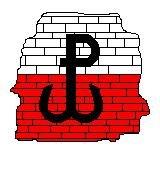 Zestaw prób sprawności fizycznej obowiązujący przy naborze do klasy Iw roku szkolnym 2018/2019Szkoły Podstawowej z Oddziałami  Integracyjnymi nr 344 w WarszawieKandydat ma prawo do wykonania jeden raz każdej próby sprawdzianu pływackiego. Za poprawne wykonanie danej umiejętności pływackiej kandydat otrzymuje punkty. Przy ocenianiu brane są pod uwagę podstawowe czynności pływackie (w zależności od techniki wykonania), ruch kończyn na dystansie. Ocenie szczegółowej podlega: ułożenie ciała na wodzie, naprzemienna praca kończyn, ugięcie nóg w stawach kolanowych, ułożenie stopy, przenoszenie ramion nad wodą, włożenie ręki do wody i jej wyjęcie, oddychanie, koordynacja ruchów.Test umiejętności pływackich składa się z zadań pływackichWydech do wody:0 pkt brak wykonania wydechu 5 pkt wykonanie co najmniej kilka wydechówPrzepłynięcie pod przeszkodą – lina torowa0 pkt brak wykonania przepłynięcia5 pkt przepłynięcie od ściany krawędzi pływalni pod liną torową10 pkt skok z krawędzi pływalni i przepłynięcie pod liną torową15 pkt skok z krawędzi pływalni i przepłynięcie pod liną torową bez dotykania dna Ślizg w pozycji na piersiach na odcinku 5m0 pkt brak podjęcia próby5 pkt poślizg na piersiach z przyborem10 pkt poślizg na piersiach do 5m.15 pkt poślizg na piersiach powyżej 5mŚlizg w pozycji na grzbiecie na odcinku 5m0 pkt brak podjęcia próby5 pkt poślizg na grzbiecie z przyborem10 pkt poślizg na grzbiecie do 5m15 pkt poślizg na grzbiecie powyżej 5mNaprzemienna praca nóg w pozycji na grzbiecie0 pkt brak podjęcia próby5 pkt przepłynięcie z przyborem na odc. 10m10 pkt przepłynięcie bez przyboru 25mNaprzemienna praca nóg w pozycji na piersiach0 pkt brak podjęcia próby5 pkt przepłynięcie z przyborem na odc. 10m10 pkt przepłynięcie z przyborem 25mPływanie kraulem w pozycji na grzbiecie0 pkt brak podjęcia próby15 pkt za przepłynięcie kraulem na grzbiecie na odc. 25m Pływanie kraulem w pozycji na piersiach0 pkt brak podjęcia próby15 pkt za przepłynięcie kraulem na piersiach na odc. 25m Listę kandydatów przyjętych do szkoły ustala się według malejącej liczby uzyskanych punktów do wyczerpania limitu miejsc w oddziale. Liczbę miejsc w oddziale ustala Dyrektor Szkoły w porozumieniu z organem prowadzącym.